LPS Mathematics:  Year 7 Unit 6 – Introduction to Shape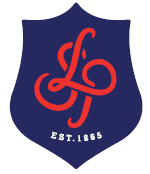 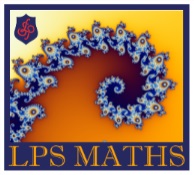        Enquiry Question: What shape contains the biggest area?Enquiry Question: What shape contains the biggest area?Date:                                                    New Thoughts:  …………………………………………………………………………………………………………………………………………………………………………………………………………………………………………………………………………………………………………………………………………………………………Date:                           Final Thoughts:  ………………………………………………………………………………………………………………………………………………………………………………………………………………………………………………………………………………………………………………………………………………………………………………………………………………………………………………………………………………………………………………………………………………………………………………………………………………………Key Topics and Learning Sequence Key Topics and Learning Sequence Key Topics and Learning Sequence Key Topics and Learning Sequence Key Topics and Learning Sequence Key Topics and Learning Sequence =  = First Steps     = Moving On     = Moving On         = Stretch         = Stretch             = Challenge1. Understanding Perimeter and AreaUnderstand what is meant by perimeter Find perimeter by counting squares Find perimeter by measuring the distance Understand what is meant by areaFind area by counting and estimating squares2. Calculating PerimeterCan find the perimeter of a shape when all lengths are givenCalculate perimeter when you need to apply your knowledge of shape to work out.  missing lengthProblem solve to find missing sides to enable you to calculate the perimeter of a shape3. Calculating Area Apply the formulae to find the area of a rectangle and a parallelogramApply the formulae to find the area of a triangle Apply the formulae to find the area of trapezium Find areas of compound shapes using a range of formulae4. Investigating Perimeter Can maximise area of a quadrilateral.Can maximise area for any polygon. Can see the relationship as the number of sides tends to infinity and extend these ideas to 3D. 5. Shapes and symmetriesa) Know what we mean by symmetry. b) Can identify lines of symmetry in a polygon.c) Can identify rotational symmetry. d) Can identify reflective symmetry. e) Identify translational and glide symmetry. 5. Shapes and symmetriesa) Know what we mean by symmetry. b) Can identify lines of symmetry in a polygon.c) Can identify rotational symmetry. d) Can identify reflective symmetry. e) Identify translational and glide symmetry. How does this unit fit into your mathematical learning journey?How does this unit fit into your mathematical learning journey?How does this unit fit into your mathematical learning journey?Further Exploration, Enrichment and Cultural CapitalFurther Exploration, Enrichment and Cultural CapitalFurther Exploration, Enrichment and Cultural CapitalThis unit will build on the knowledge that you have from Primary.  You will focus now on properties and definitions. This will prepare you for reasoning, algebraic thinking and other work on geometry which we look at in more detail in geometric reasoning in Year 8 and circles in Year 9.This unit will build on the knowledge that you have from Primary.  You will focus now on properties and definitions. This will prepare you for reasoning, algebraic thinking and other work on geometry which we look at in more detail in geometric reasoning in Year 8 and circles in Year 9.This unit will build on the knowledge that you have from Primary.  You will focus now on properties and definitions. This will prepare you for reasoning, algebraic thinking and other work on geometry which we look at in more detail in geometric reasoning in Year 8 and circles in Year 9.Reading: read Flatland – a funny short story imagining a world of only 2 dimensionsEnrichment: workshops from on the LEGOLAND Windsor Resort website that help develop students problem solving skills, https://www.legoland.co.uk/Reading: read Flatland – a funny short story imagining a world of only 2 dimensionsEnrichment: workshops from on the LEGOLAND Windsor Resort website that help develop students problem solving skills, https://www.legoland.co.uk/Reading: read Flatland – a funny short story imagining a world of only 2 dimensionsEnrichment: workshops from on the LEGOLAND Windsor Resort website that help develop students problem solving skills, https://www.legoland.co.uk/